ANAGRAFICA – A.S. 2021/2022Dati anagrafici nucleo famigliare del/la bambino/a______________________________________________________    _______________________________________(cognome e nome del/la bambino/a)                                                  (CF del/la bambino/a)Eventuali altri numeri di telefono (in ordine d’importanza):In allegato: certificato medico per intolleranza o allergia ….………………………………………………………..…..…..… SI               NOa…………………………………………………………………………………………………………………certificato e posologia medica per somministrazione di medicinali salvavita ………………….….... SI               NONote (altre informazioni utili):________________________________________________________________________________________________________________________________________________________________________________________________________________________________________________________________________________________________________________________________________________________________________________________________________________________________________________________________________________________________________________________________________________________________________________________________________________________________________________________________________________________________________________________________________________________________________________________________________________________________________________________________________________Data ____________________	Firma leggibile (**)  ___________________________    Firma leggibile (**)  ___________________________(Firma di autocertificazione ai sensi delle Leggi: 15/1968, 127/1997, 131/1998, DPR 445/2000)(*) La persona, firmando, dichiara di aver preso visione dell’informativa “04h1 Informativa N° Telefonici” (consegnata in copia) e acconsente al trattamento dei dati per le finalità riportate in essa, come previsto dal (GDPR 2016/679).(**) Alla luce delle disposizioni del codice civile in materia di filiazione, la presente modulistica, rientrando nella responsabilità genitoriale, deve essere sempre condivisa dai genitori. Qualora la domanda sia firmata da un solo genitore, si intende che la scelta sia stata condivisa. 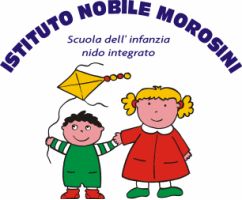 ISTITUTO NOBILE MOROSINISCUOLA DELL’INFANZIA – NIDO INTEGRATOVIA PARIS BORDONE, 531056 BIANCADE – (TV)Tel. 0422849121C.F. 80009330269 P.I. 00511190266e- mail: asilo.morosini@gmail.comSito web: www.asilobiancade.it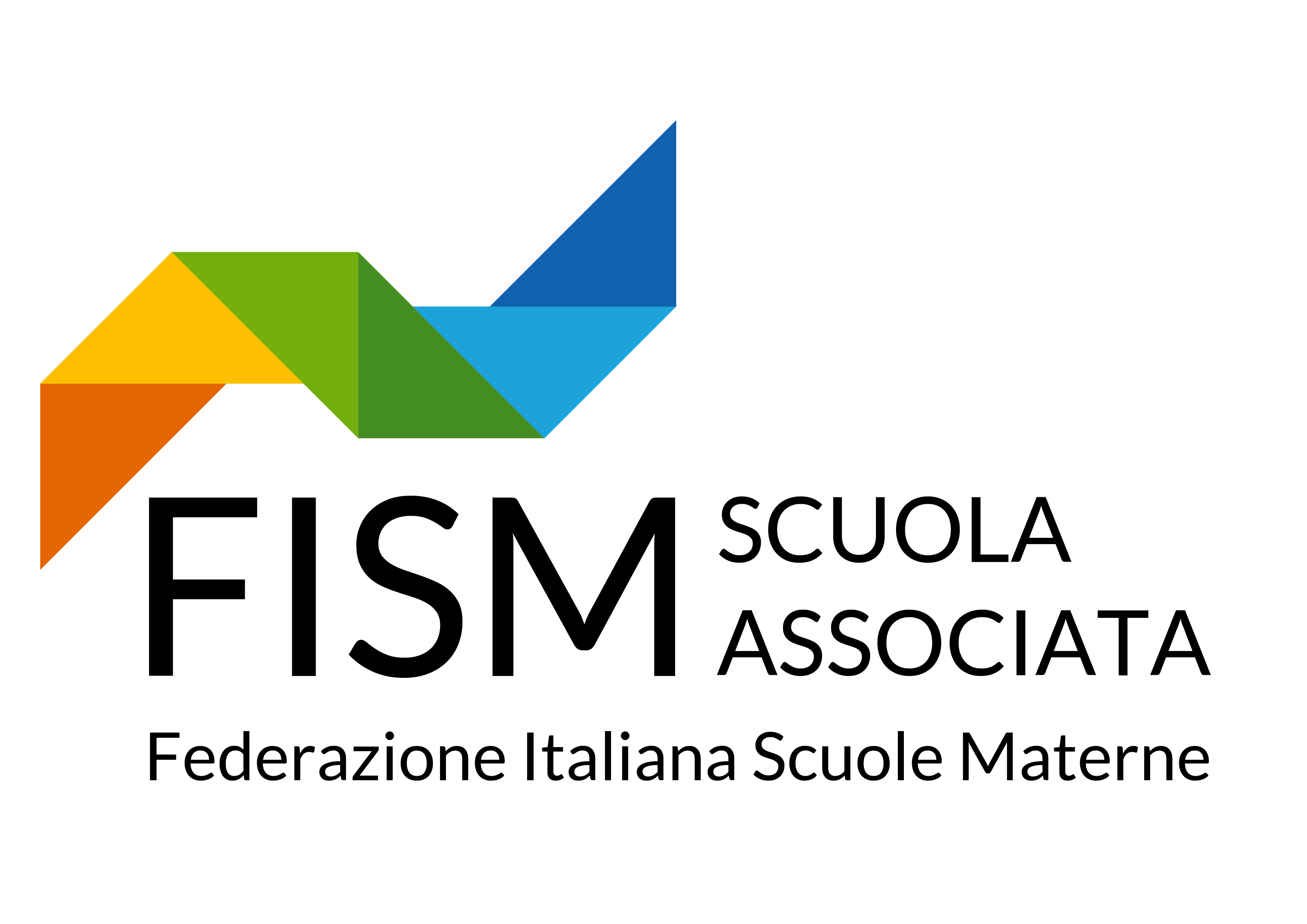 Generalità del Padre Cognome ……………………………………………………..……………… Nome ……………………………………………………………………..Nato il ……………………..……… a …………………………………………………………… Cittadinanza ………………………………..……..Codice fiscale …………………….………………………………………  Telefono abitazione …………………………..……….…………….. Telefono lavoro ….…………………..……….………………………..  Cellulare ……………………………………………………………………E-mail …………………………………………………….….……………………………………………………………………………………………………Residente (solo se diverso da quella del/la figlio/a) ………………………………………………..…… Prov. ………………..……..In via……………………………………………..…………………………………………………………………………….….…………, n°……………….Generalità della MadreCognome ……………………………………………………..……………… Nome ……………………………………………………………………..Nata il ……………………..……… a …………………………………………………………… Cittadinanza ………………………………..……..Codice fiscale …………………….………………………………………  Telefono abitazione …………………………..……….…………….. Telefono lavoro ….…………………..……….………………………..  Cellulare ……………………………………………………………………E-mail …………………………………………………….….……………………………………………………………………………………………………Residente (solo se diverso da quella del/la figlio/a) ………………………………………………..…… Prov. ………………..……..In via……………………………………………..…………………………………………………………………………….….…………, n°……………….Cognome Nome Ruolo(nonni pat./mat., zio/zia, etc)Numero di Telefono(*) Firma per Consenso trattamento dati